Załącznik nr 3Szczegółowy opis przedmiotu zamówienia - Pomoce dydaktyczne – część I zamówieniaW przypadku, gdy opisy poszczególnych elementów przedmiotu zamówienia w sposób bezpośredni lub pośredni zawierają wskazania konkretnych produktów Zamawiający dopuszcza zastosowanie rozwiązań równoważnych. Jako równoważne rozumiane będą takie produkty, które pełnią tą samą funkcję jak wskazane w OPZ, nie gorsze pod względem jakości wykonania i funkcjonalności, 
z zastrzeżeniem art. 30 ust. 5 PzpSzkielet człowieka 85cmModel ludzkiego szkieletu (85cm) wsparty na stelażu ze stali nierdzewnej, osadzony na podstawie. 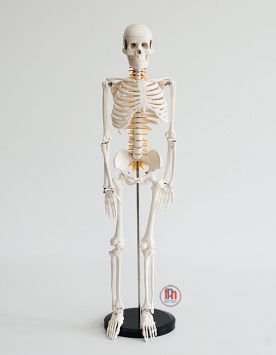 1 szt.1 szt.1 szt.1 szt.1 szt.Model mózgu z piankiModel mózgu ludzkiego wykonany z miękkiej, trwałej pianki, wyprofilowany i przekrojony. Min. średnica 12cm. 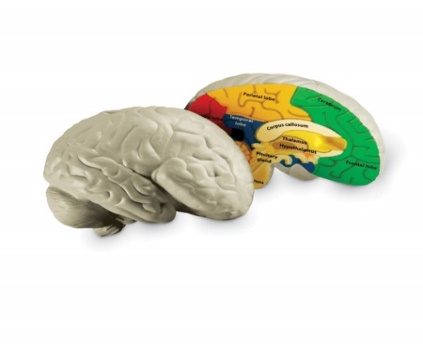 1 szt.1 szt.1 szt.1 szt.1 szt.Model komórki roślinnej. PrzekrójModel komórki roślinnej, wykonany z tworzywa sztucznego, na podstawie. Trójwymiarowa powierzchnia przekroju komórki. Wymiary min. 30x20x51cm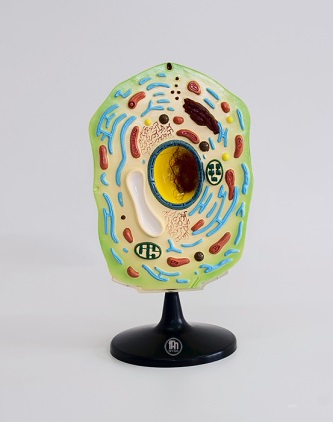 1 szt.1 szt.1 szt.1 szt.1 szt.Model komórki zwierzęcej. PrzekrójModel komórki zwierzęcej, wykonany z tworzywa sztucznego, na podstawie. Trójwymiarowa powierzchnia przekroju komórki. Wymiary min. 30x20x51cm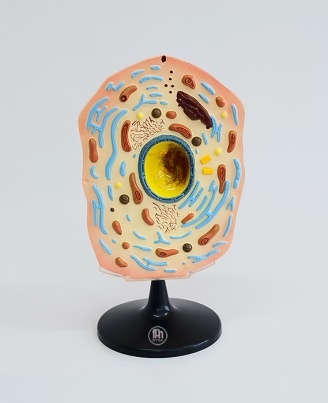 1 szt.1 szt.1 szt.1 szt.1 szt.Oko człowieka - modelModel anatomiczny oka ludzkiego umieszczony na podstawie, z wyjmowanymi częściami. Min. wymiary: wym. 12 x 12 x 25 cm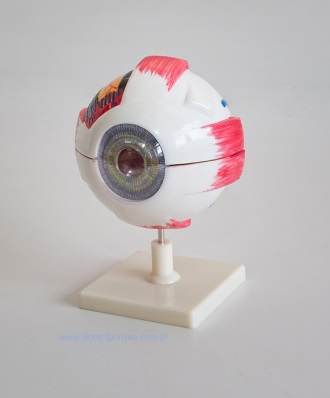 1 szt.1 szt.1 szt.Model uchaModel ucha człowieka wykonany z tworzywa sztucznego. Min. wym. 44 x 28 x 14 cm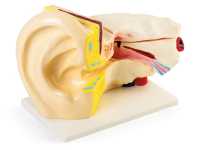 1 szt.1 szt.1 szt.Model stawu łokciowego z więzadłamiRuchomy model anatomiczny naturalnej wielkości przedstawiający budowę oraz działanie stawu łokciowego. Wykonany z PVC, umieszczony na podstawie. Min. wym. 16 x 14 x 23 cm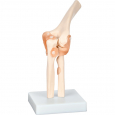 1 szt.1 szt.1 szt.Model skóryBlokowy model  wycinka skóry ludzkiej przedstawiający przekrój skóry człowieka w formie trójwymiarowej bryły. Min. wym. 22x21x11.5cm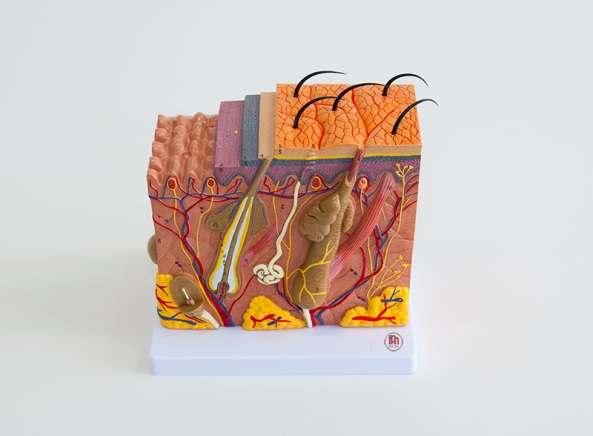 1 szt.1 szt.1 szt.Model DNAKolorowy model helisy DNA prezentujący czytelnie 2 skręty helisy. Wykonany z bardzo trwałego tworzywa sztucznego, na podstawie. Min. wymiary 25 x 25 x 58 cm 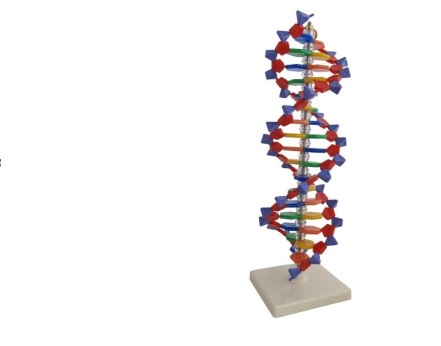 1 szt.1 szt.1 szt.Zestaw pudełek do obserwacji okazówZestaw małych pojemniczków z przykrywką ze szkłem powiększającym. Min. wym. średnicy 4cm. 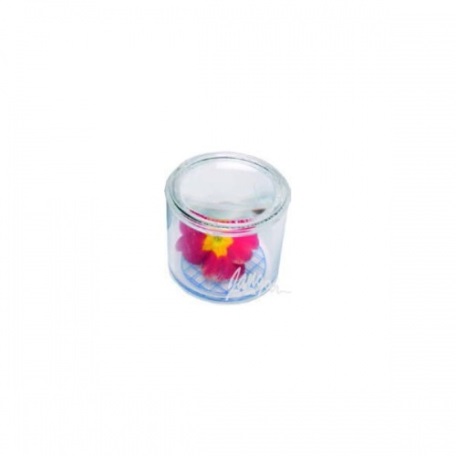 1 zestawMikroskop Delta Optical BioLight 200Mikroskop biologiczny z monokularową głowicą. Zakres powiększeń 40x – 400x. Wyposażony w: - obiektywy achromatyczne: 10x, 10x, 40x 
kąt nachylenia 45 ; obrót 360
- stolik z pokrętłami przesuwu w płaszczyźnie poziomej: 90 x 90 mm, z mocowaniem preparatów
- koło filtrowe: 6 kolorowych filtrów
- regulacja ostrości: współosiowa śruba makro i mikrometryczna
- oświetlenie: LED, górne/dolne z regulacją jasności.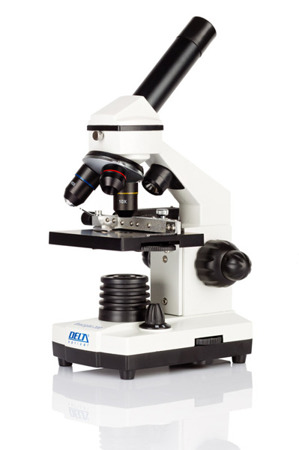 1 szt.Mikroskop – wersja rozszerzonaMikroskop do użytku w pracowni biologicznej. Zasilany za pomocą baterii. Powiększenie do 800x. Wyposażony w podwójny system oświetlenia próbek: światłem naturalnym (za pomocą przestawnego zwierciadła) oraz lampką LED. Okular 10x. Soczewka Barlowa 2x. Obiektywy: 4x 10x 40x. Powiększenie 40x, 100x, 400x.
W zestawie:
# pokrowiec
# pęseta
# pipeta
# 4 odczynniki
# zestaw 5 preparatów + 5 pustych szkiełek 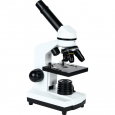 1 szt.Szkiełka podstawoweZestaw szkiełek podstawowych z czysto białego szkła.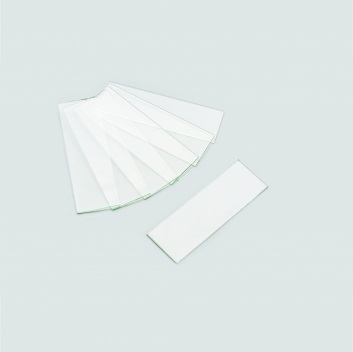 1 zestaw1 zestaw1 zestawSzkiełka nakrywkoweZestaw szkiełek nakrywkowych z czysto białego szkła.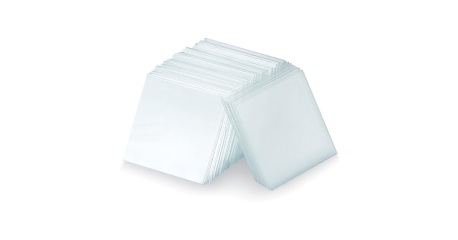 1 zestaw1 zestaw1 zestawModel serca pompowanyModel ludzkiego serca wykorzystujący pompkę do demonstracji podstaw przepływu krwi przez serce oraz płuca. Min. wym. 30,5cm  x 27,9cm x 12,7cm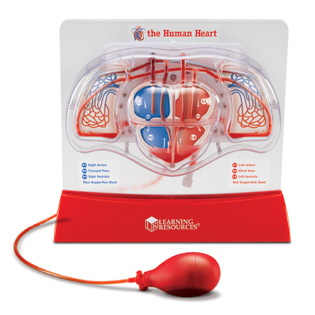 1 szt.1 szt.1 szt.Kwiat. Model demonstracyjnyDemonstracyjny model kwiatu wykonany z trwałego tworzywa sztucznego. Posiadający liczne pręciki, zdejmowane płatki, zalążnię z zalążkiem.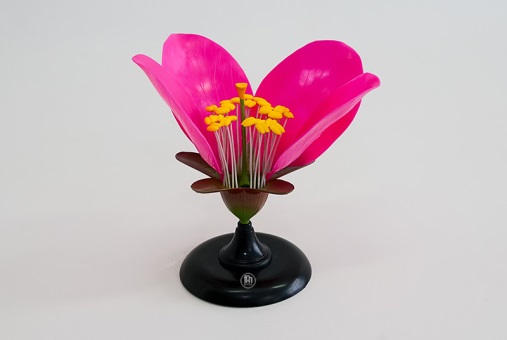 1 szt.1 szt.1 szt.Model procesu oddychaniaZestaw pozwalający przeprowadzić doświadczenie obrazujące, jak płuca są napełniane i opróżniane z powietrza dzięki pracy przepony.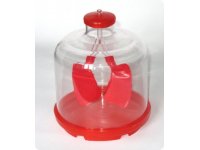 1 szt.1 szt.1 szt.Stetoskop Stetoskop jednogłowicowy – ekonomiczny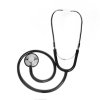 1 szt.1 szt.1 szt.Taca laboratoryjnaTaca wykonana z żywicy melaminowo-formaldehydowej. Min. wym. 19 x 15 x 1,7 cm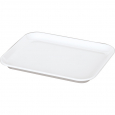 1 szt.1 szt.1 szt.Ryba. Szkielet zatopionySzkielet ryby z oznaczonymi cechami charakterystycznymi dla budowy szkieletowej umieszczony w wytrzymałej pleksi.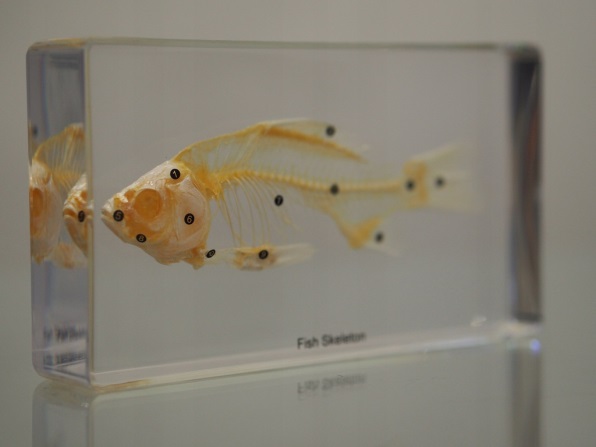 1 szt.1 szt.1 szt.Żaba. Szkielet zatopionySzkielet ropuchy z oznaczonymi cechami charakterystycznymi dla budowy szkieletowej umieszczony w wytrzymałej pleksi.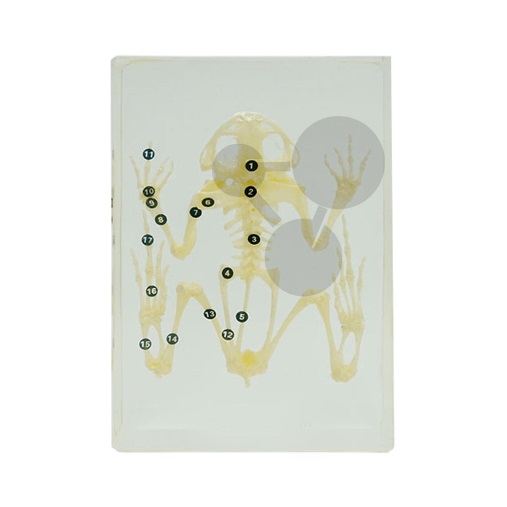 1 szt.1 szt.1 szt.Jaszczurka. Szkielet zatopionySzkielet jaszczurki z oznaczonymi cechami charakterystycznymi dla budowy szkieletowej umieszczony w wytrzymałej pleksi.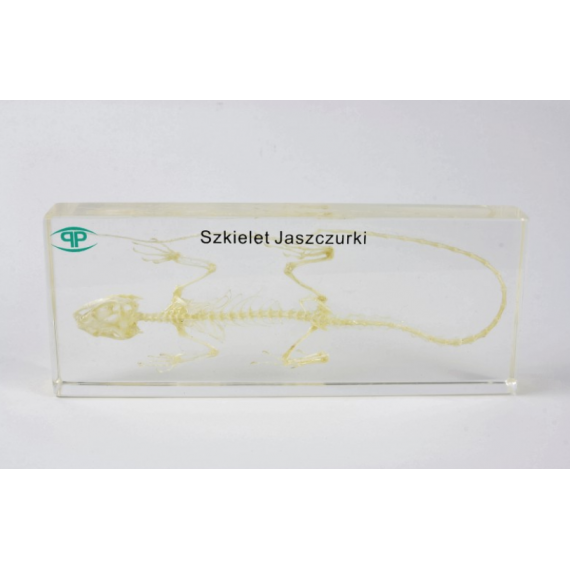 1 szt.1 szt.1 szt.Gołąb szkielet zatopionySzkielet gołębia z oznaczonymi cechami charakterystycznymi dla budowy szkieletowej umieszczony w wytrzymałej pleksi.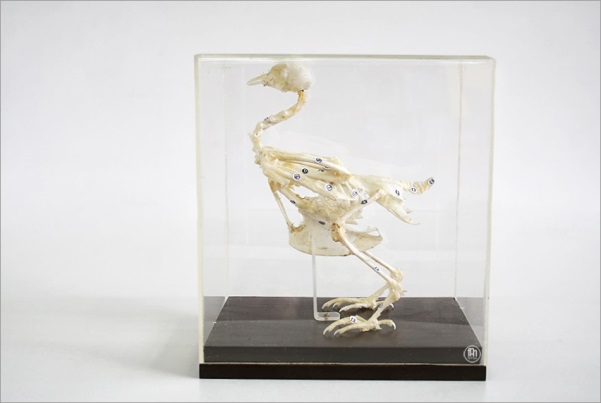 1 szt.1 szt.1 szt.1 szt.1 szt.ChemiaChemiaChemiaModele atomów - zestaw do chemii organicznej i nieorganicznej, 240 el.Zestaw klasowy do budowy struktur chemicznych, w którym atomy są reprezentowane przez kolorowe kulki z wypustkami, a różne typy wiązań w postaci trwałych, plastikowych rurek, dociętych do odpowiednich długości.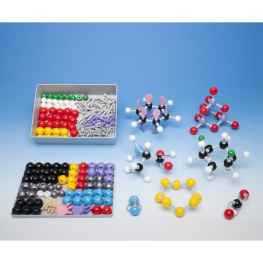 1 zestaw1 zestaw1 zestaw1 zestaw1 zestawStatyw laboratoryjnyMetalowy statyw laboratoryjny z wyposażeniem (łapy, pierścienie, łączniki krzyżowe).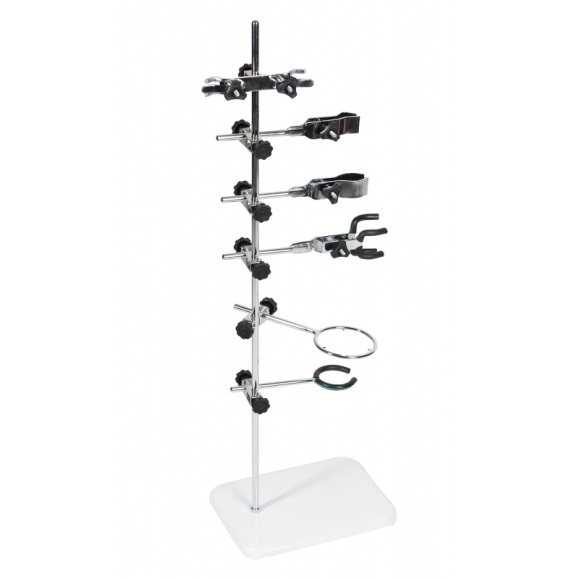 1 szt.1 szt.1 szt.1 szt.1 szt.Pipety Pasteura 5 ml(500 szt.)Pipeta Pasteura wykonana z tworzywa sztucznego, poj. 5ml z podziałką.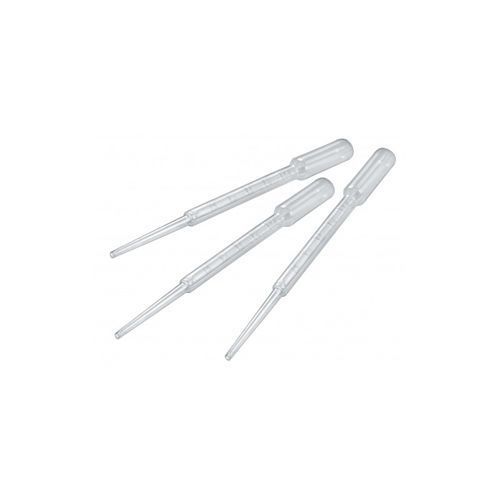 1 szt. zestawu1 szt. zestawu1 szt. zestawu1 szt. zestawu1 szt. zestawuProbówki okrągłodenne 10x100, 250 szt.Probówki okrągłodenne ze szkła borokrzemowego, 10x100.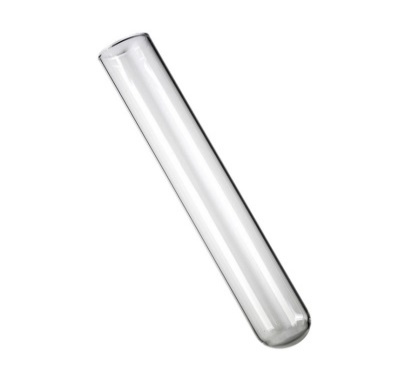 1 zestaw1 zestawŁawa optycznaŁawa optyczna, na której osadzone jest 6 przesuwnych uchwytów do elementów optycznych, z możliwością ustawienia ich w dowolnej pozycji na równi i blokady położenia. Na jednym z boków profilu, na całej jego długości, zamontowana jest skala z podziałką w cm.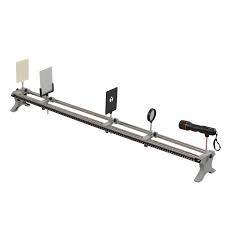 1 szt.1 szt.Kuweta drgańPrzyrząd umożliwia prezentację i badanie fal na wodzie, doskonale obrazuje zachowanie się fal elektromagnetycznych, świetlnych czy akustycznych.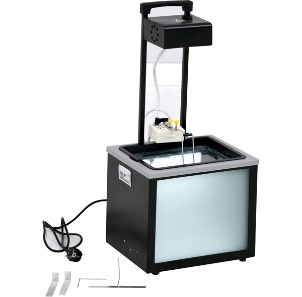 1 szt.1 szt.Jak pada cień – zestaw demonstracyjnyDzięki temu zestawowi możesz pokazać dzieciom, w jaki sposób zmienia się sposób padania cienia.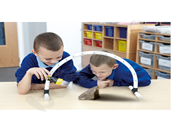 1 szt.1 szt.Równia pochyła do doświadczeń z tarciemPomoc dydaktyczna do doświadczeń z zakresu dynamiki na lekcjach fizyki. Przy jej pomocy można omówić zagadnienia związane z ruchem jednostajnym i zmiennym z tarciem kinetycznym lub bez, z badaniem tarcia statycznego czy ruchem toczącego się walca.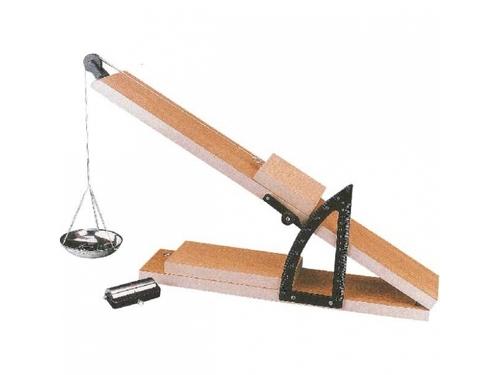 1 szt.1 szt.1 szt.1 szt.Waga elektroniczna kieszonkowaBardzo poręczna i precyzyjna waga kieszonkowa. Wykonana z wysokich jakości materiałów. Stalowa szalka.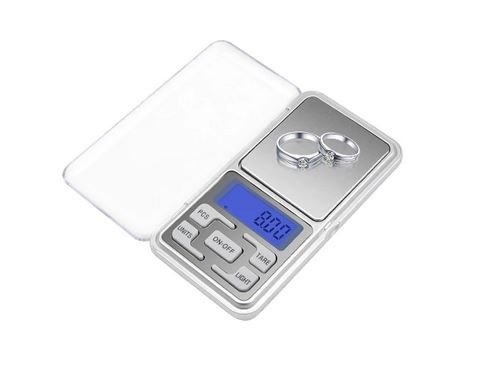 1 szt.1 szt.1 szt.1 szt.Ramka do demonstracji pola magnetycznegoPlastikowa ramka z białym tłem zawierające proszek magnetyczny w roztworze na bazie wody do prezentowania pola magnetycznego.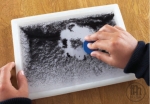 1 szt.1 szt.1 szt.1 szt.Fun air – mini eksperyment z balonemFUN air to tylko pozornie najtrudniejszy eksperyment na świecie. Czy jest możliwe nadmuchanie balona jednym dmuchnięciem> I jeśli tak, to dlaczego? Czy stoi za tym magia, czy też prawa fizyki? Nie zgaduj, tylko poznaj lepiej powietrze.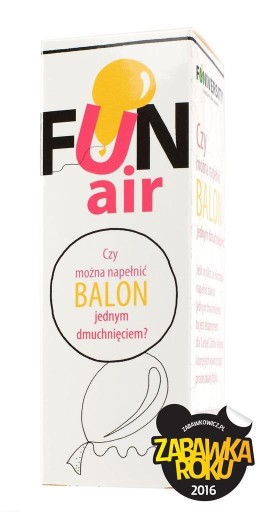 1 szt.1 szt.1 szt.1 szt.Fun air – mini eksperyment z tęcząTęcza w probówce? Jak zamknąć takie zjawisko w tak małym naczynku? Sprawdź sam, bądź jak naukowiec! Ten kolorowy eksperyment wymaga czasu, ale warto się potrudzić, ponieważ efekt jest zaskakujący!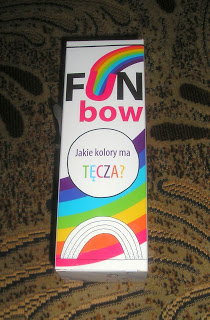 1 szt.1 szt.1 szt.1 szt.Zestaw kostek do wyznaczania gęstości metaliZestaw brył do wyznaczania gęstości ciał służy do demonstrowania i omawiania wzajemnych zależności między masą, objętością i gęstością. # aluminium, cynk, ołów, miedź, mosiądz, żelazo # wym. 1 x 1 x 1 cm, 2 x 2 x 2 cm i 3 x 3 x 3 cm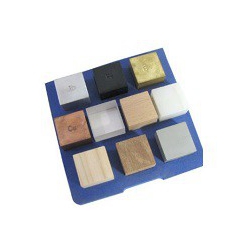 1 szt. zestawu1 szt. zestawu1 szt. zestawu1 szt. zestawuZestaw kostek o równych objętościach i różnych masachZestaw 4 sześcianów z haczykiem, do doświadczeń z wyznaczaniem gęstości różnych materiałów. Każdy sześcian wykonany jest z innego materiału: aluminium, mosiądzu, żelaza lub ołowiu • wym. 3,2 x 3,2 x 3,2 cm.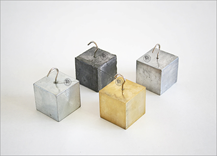 1 szt. zestawu1 szt. zestawu1 szt. zestawu1 szt. zestawuPryzmat szklanyPryzmat szklany, trójkątny, równoboczny o lekko sfazowanych krawędziach. Doskonały do przeprowadzania doświadczeń fizycznych z zakresu optyki, także wykraczających poza podstawowy eksperyment, jakim w szkole jest demonstracja rozszczepiania światła.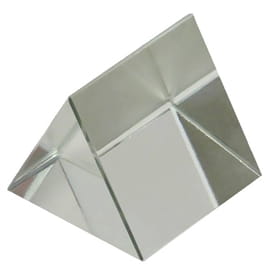 1 szt.1 szt.1 szt.1 szt.Kompas metalowyLekki, poręczny i dokładny kompas (busola) z zamkniętą obudową. Tarcza wskazań obraca się na precyzyjnym łożysku igłowym, a komora busoli jest wypełniona olejem mineralny tłumiącym drgania, zakłócenia elektromagnetyczne i ułatwiającym dostrojenie się igły magnetycznej.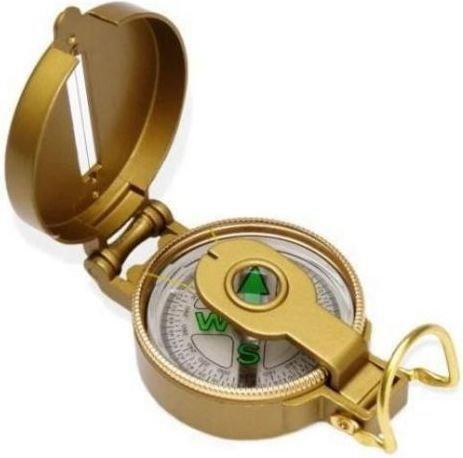 1 szt.1 szt.1 szt.1 szt.Krążek NewtonaKoło podzielone na sektory o barwach tęczy. Wprawione w szybki ruch obrotowy przybiera kolor biały. Doświadczenie ilustruje zasadę działania wielu urządzeń, np. telewizorów kolorowych, monitorów komputerowych.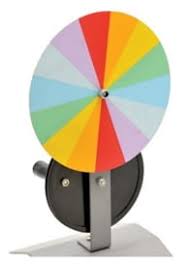 1 szt.1 szt.1 szt.1 szt.Zestaw siłomierzySiłomierze sprężynowe z metalowymi haczykami do zawieszenia siłomierza i do zawieszania ciężarków • obudowa z plastiku • skala wyrażona w niutonach • 6 szt. (1, 2, 5, 10, 20, 50 N).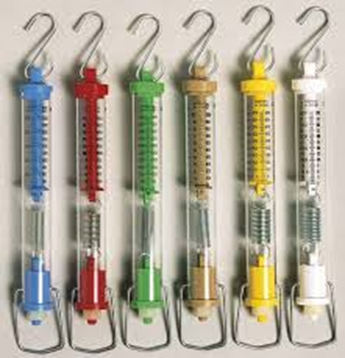 1 zestaw1 zestaw1 zestaw1 zestawPojazd do demonstracji III zasady dynamiki NewtonaPojazd służy do demonstracji III zasady dynamiki Newton'a - wzajemne oddziaływanie ciał (nazywaną zasadą akcji i reakcji - siły zawsze występują parami jako akcja i reakcja).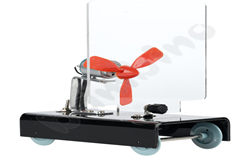 1 szt.1 szt.1 szt.1 szt.Zestaw ciężarków z haczykiemZestaw 7 ciężarków z haczykami umieszczonych w pudełku z tworzywa sztucznego. Wykonane z chromowanej stali. 200gx2, 50gx2, 20gx2, 10gx1.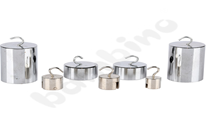 1 zestaw1 zestaw1 zestaw1 zestawModel siły bezwładnościTo klasyczna aparatura do demonstrowania siły bezwładności. Oprzyj kulkę na szczycie podkładki ustawionej na pionowym słupku.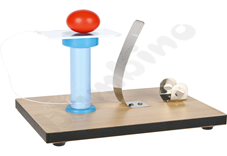 1 szt.1 szt.1 szt.1 szt.Zestaw pałeczek do elektryzowaniaZestaw 4 pałeczek do doświadczeń z elektrostatyki. Pałeczki wykonane z różnych materiałów: szklana, ebonitowa, winidurowa i stalowa • dł. 30 cm.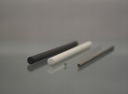 1 zestaw1 zestaw1 zestaw1 zestawWahadło i zjeżdżalniaZestaw do przeprowadzania eksperymentów z użyciem wahadła (długość drgań) i pochylni (wpływu ciężarów).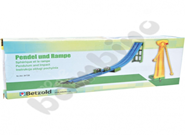 1 zestaw1 zestaw1 zestaw1 zestawAzja - dwustronna mapa fizyczna/polityczna, 160 x 140 cmDwustronna ścienna mapa Azji fizyczna/polityczna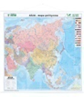 1 szt.1 szt.1 szt.1 szt.Arktyka i Antarktyda - mapa 140 x 100 cmMapa ścienna fizyczna Arktyki i Antarktyki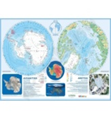 1 szt.1 szt.1 szt.1 szt.Europa - dwustronna mapa fizyczna/konturowa, 190 x 140 cmMapa ścienna Europy fizyczna/konturowa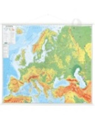 1 szt.1 szt.1 szt.1 szt.Europa - mapa polityczno-administracyjna, 140 x 100 cmPolityczno-administracyjna mapa Europy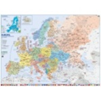 1 szt.1 szt.1 szt.1 szt.Afryka - dwustronna mapa fizyczna/polityczna, 100 x 140 cmŚcienna mapa Afryki fizyczna/polityczna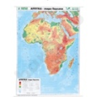 1 szt.1 szt.1 szt.1 szt.Ameryka Północna - dwustronna mapa fizyczna/polityczna, 100 x 140 cmJedna strona to mapa fizyczna, zaś druga - polityczna.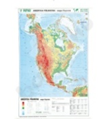 1 szt.1 szt.1 szt.1 szt.Ameryka Południowa - dwustronna mapa fizyczna/polityczna, 100 x 140 cmDwustronna mapa ścienna Ameryki Południowej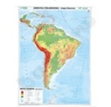 1 szt.1 szt.1 szt.1 szt.Australia - dwustronna mapa fizyczna/polityczna, 140 x 100 cmMapa fizyczna/polityczna Australii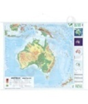 1 szt.1 szt.1 szt.1 szt.Duże mapy do nauki geografiiZestaw 8 plansz zawierających duże i szczegółowe mapy ogólnogeograficzne (fizyczne) kontynentów, świata i Polski.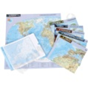 10 szt.10 szt.10 szt.10 szt.Świat - mapa stref klimatycznych, 160 x 120 cmŚcienna mapa szkolna przedstawiająca strefową klasyfikację klimatów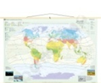 1 szt.1 szt.1 szt.1 szt.Świat - mapa fizyczna, 190 x 130 cmŚcienna mapa świata fizyczna 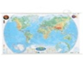 1 szt.1 szt.1 szt.1 szt.Świat - mapa polityczna, 190 x 130 cmŚcienna mapa polityczna świata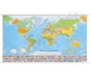 1 szt.1 szt.1 szt.1 szt.Świat - mapa geologiczno-tektoniczna, 160 x 120 cmŚwiat - mapa geologiczno-tektoniczna,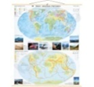 1 szt.1 szt.1 szt.1 szt.Wieszak na mapęWieszak na mapę czarny z regulacją wysokości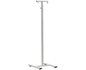 1 szt.1 szt.1 szt.1 szt.GLOBUS FROST plastyczny, polityczno-fizycznyGlobus plastyczny, podświetlany. 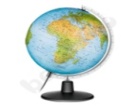 1 szt.1 szt.1 szt.1 szt.Globus Blank 30 cmPowierzchnia umożliwia wielokrotne pisanie i usuwanie napisów.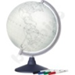 1 szt.1 szt.1 szt.1 szt.LornetkaLornetka Delta Optical Voyager II 20/50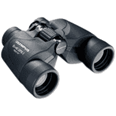 1 szt.1 szt.1 szt.1 szt.Teleskop astronomicznyTeleskop astronomiczny z podstawowym obiektywem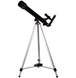 1 szt.1 szt.1 szt.1 szt.Wózek jezdny na mapyMobilny stojak na 30 map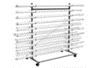 1 szt.1 szt.1 szt.1 szt.Kontynenty tablicowe magnetyczne z dodatkamiPomoc dydaktyczna z arsenału aktywnych metod nauczania. 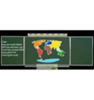 1 szt.1 szt.1 szt.1 szt.Walizka EkobadaczaPomoc dydaktyczna z arsenału aktywnych metod nauczania, do pomiaru wód i gleb 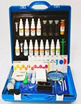 1 szt.1 szt.1 szt.1 szt.Koło pomiaroweKoło ułatwiające mierzenie większych odległości. 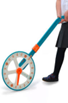 1 szt.1 szt.1 szt.1 szt.